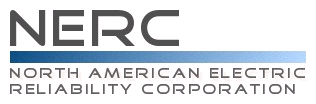 Reliability Standard Audit WorksheetPER-006-1 – Specific Training for PersonnelThis section to be completed by the Compliance Enforcement Authority.Applicability of Requirements Legend:Findings(This section to be completed by the Compliance Enforcement Authority)Subject Matter ExpertsIdentify the Subject Matter Expert(s) responsible for this Reliability Standard.Registered Entity Response (Required; Insert additional rows if needed):R1 Supporting Evidence and DocumentationR1.	Each Generator Operator shall provide training to personnel identified in Applicability section 4.1.1.1. on the operational functionality of Protection Systems and Remedial Action Schemes (RAS) that affect the output of the generating Facility(ies) it operates.M1.	Each Generator Operator shall have available for inspection, evidence that the applicable personnel completed training. This evidence may be documents such as training records showing successful completion of training that includes training materials, the name of the person, and date of training.Registered Entity Response (Required): Question: Were changes made during the audit period to the operational functionality of Protection Systems or Remedial Action Schemes (RAS) that affect the output of the generating Facility(ies) the entity operates?  ☐ Yes   ☐ NoInclude an explanation of any changes, or how it was determined there were no changes, in the Compliance Narrative section.Compliance Narrative:Provide a brief explanation, in your own words, of how you comply with this Requirement. References to supplied evidence, including links to the appropriate page, are recommended.Evidence Requested:Registered Entity Evidence (Required):Audit Team Evidence Reviewed (This section to be completed by the Compliance Enforcement Authority):Compliance Assessment Approach Specific to PER-006-1 R1This section to be completed by the Compliance Enforcement AuthorityAuditor Notes: Additional Information:Reliability StandardThe full text of PER-006-1 may be found on the NERC Web Site (www.nerc.com) under “Program Areas & Departments”, “Reliability Standards.”In addition to the Reliability Standard, there is an applicable Implementation Plan and additional background information available on the NERC Web Site.Capitalized terms in the Reliability Standard refer to terms in the NERC Glossary, which may be found on the NERC Web Site.Sampling Methodology Sampling is essential for auditing compliance with NERC Reliability Standards since it is not always possibleor practical to test 100% of either the equipment, documentation, or both, associated with the full suite of enforceable standards. The Sampling Methodology Guidelines and Criteria (see NERC website), or sample guidelines, provided by the Electric Reliability Organization help to establish a minimum sample set for monitoring and enforcement uses in audits of NERC Reliability Standards. Regulatory LanguageIn FERC Order No. 847, at paragraph 14, FERC approved PER-006-1 as an improvement to PRC-001-1.1(ii).Selected Glossary Terms The following Glossary terms are provided for convenience only. Please refer to the NERC web site for the current enforceable terms.Facility – A set of electrical equipment that operates as a single Bulk Electric System Element (e.g., a line, a generator, a shunt compensator, transformer, etc.).Operating Instruction – A command by operating personnel responsible for the Real-time operation of the interconnected Bulk Electric System to change or preserve the state, status, output, or input of an Element of the Bulk Electric System or Facility of the Bulk Electric System. (A discussion of general information and of potential options or alternatives to resolve Bulk Electric System operating concerns is not a command and is not considered an Operating Instruction.)Protection System – Protective relays which respond to electrical quantities,Communications systems necessary for correct operation of protective functionsVoltage and current sensing devices providing inputs to protective relays,Station dc supply associated with protective functions (including station batteries, battery chargers, and non-battery-based dc supply), andControl circuitry associated with protective functions through the trip coil(s) of the circuit breakers or other interrupting devices.Remedial Action Scheme (RAS) – A scheme designed to detect predetermined System conditions and automatically take corrective actions that may include, but are not limited to, adjusting or tripping generation (MW and MVar), tripping load, or reconfiguring a System(s). RAS accomplish objectives such as:Meet requirements identified in the NERC Reliability Standards;Maintain Bulk Electric System (BES) stability;Maintain acceptable BES voltages;Maintain acceptable BES power flows;Limit the impact of Cascading or extreme events.The following do not individually constitute a RAS:Protection Systems installed for the purpose of detecting Faults on BES Elements and isolating the faulted ElementsSchemes for automatic underfrequency load shedding (UFLS) and automatic undervoltage load shedding (UVLS) comprised of only distributed relaysOut-of-step tripping and power swing blockingAutomatic reclosing schemesSchemes applied on an Element for non-Fault conditions, such as, but not limited to, generator loss-of-field, transformer top-oil temperature, overvoltage, or overload to protect the Element against damage by removing it from serviceControllers that switch or regulate one or more of the following: series or shunt reactive devices, flexible alternating current transmission system (FACTS) devices, phase-shifting transformers, variable-frequency transformers, or tap-changing transformers; and that are located at and monitor quantities solely at the same station as the Element being switched or regulatedFACTS controllers that remotely switch static shunt reactive devices located at other stations to regulate the output of a single FACTS deviceSchemes or controllers that remotely switch shunt reactors and shunt capacitors for voltage regulation that would otherwise be manually switchedSchemes that automatically de-energize a line for a non-Fault operation when one end of the line is openSchemes that provide anti-islanding protection (e.g., protect load from effects of being isolated with generation that may not be capable of maintaining acceptable frequency and voltage)Automatic sequences that proceed when manually initiated solely by a System OperatorModulation of HVdc or FACTS via supplementary controls, such as angle damping or frequency damping applied to damp local or inter-area oscillationsSub-synchronous resonance (SSR) protection schemes that directly detect sub-synchronous quantities (e.g., currents or torsional oscillations)Generator controls such as, but not limited to, automatic generation control (AGC), generation excitation [e.g. automatic voltage regulation (AVR) and power system stabilizers (PSS)], fast valving, and speed governingRevision History for RSAWAudit ID:Audit ID if available; or REG-NCRnnnnn-YYYYMMDDRegistered Entity:Registered name of entity being auditedNCR Number:NCRnnnnn				Compliance Enforcement Authority:Region or NERC performing auditCompliance Assessment Date(s):Month DD, YYYY, to Month DD, YYYYCompliance Monitoring Method:[On-site Audit | Off-site Audit | Spot Check]Names of Auditors:	Supplied by CEABADPGOGOPPCRCRPRSGTOTOPTPTSPR1XText with blue background:Fixed text – do not editText entry area with Green background:Entity-supplied informationText entry area with white background:Auditor-supplied informationReq.FindingSummary and DocumentationFunctions MonitoredR1Req.Areas of ConcernReq.RecommendationsReq.Positive ObservationsSME NameTitleOrganizationRequirement(s)Provide the following evidence, or other evidence to demonstrate compliance.Evidence that the entity identified the responsible personnel and applicable Protection Systems and Remedial Action Schemes that affect the output of the generating Facility(ies) it operates.Evidence that all, or a requested sample of, the identified personnel completed training, which may include documents such as training records showing successful completion of training that include training materials, the name of the person, and date of training.Documentation of changes or additions to training material during the audit period concerning the operational functionality of Protection Systems and Remedial Action Schemes (RAS) that affect the output of the generating Facility(ies).The following information is requested for each document submitted as evidence. Also, evidence submitted should be highlighted and bookmarked, as appropriate, to identify the exact location where evidence of compliance may be found.The following information is requested for each document submitted as evidence. Also, evidence submitted should be highlighted and bookmarked, as appropriate, to identify the exact location where evidence of compliance may be found.The following information is requested for each document submitted as evidence. Also, evidence submitted should be highlighted and bookmarked, as appropriate, to identify the exact location where evidence of compliance may be found.The following information is requested for each document submitted as evidence. Also, evidence submitted should be highlighted and bookmarked, as appropriate, to identify the exact location where evidence of compliance may be found.The following information is requested for each document submitted as evidence. Also, evidence submitted should be highlighted and bookmarked, as appropriate, to identify the exact location where evidence of compliance may be found.The following information is requested for each document submitted as evidence. Also, evidence submitted should be highlighted and bookmarked, as appropriate, to identify the exact location where evidence of compliance may be found.File NameDocument TitleRevision or VersionDocument DateRelevant Page(s) or Section(s)Description of Applicability of DocumentReview evidence and verify the entity appropriately identified its responsible personnel (who are responsible for the Real-time control of a generator and receive Operating Instruction(s) from the Generator Operator’s Reliability Coordinator, Balancing Authority, Transmission Operator, or centrally located dispatch center).Review evidence and verify the training included the Protection Systems and Remedial Action Schemes (RAS) that affect the output of the generating Facility(ies) it operates, especially any changes made during the audit period to the operational functionality of Protection Systems or RAS that affect the output of the generating Facility(ies) the entity operates.For all, or a sample, review evidence and verify the entity provided training on the operational functionality of the identified Protection Systems and RAS, especially any changes made during the audit period to the operational functionality of Protection Systems or RAS that affect the output of the generating Facility(ies) the entity operates.Note to Auditor: Review the Supplemental Material section of the standard, especially the following:This requirement focuses on those systems that are related to the electrical output of the generator. Protection Systems that trip breakers serving station auxiliary loads (e.g., pumps, fans, or fuel handling equipment) are not included in the scope of this training. Furthermore, protection of secondary unit substation (SUS) or low voltage switchgear transformers and relays protecting other downstream plant electrical distribution system components is not in the scope of this training, even if a trip of these devices might eventually result in a trip of the generating unit.Note to Auditor: Review the Supplemental Material section of the standard, especially the following:This requirement focuses on those systems that are related to the electrical output of the generator. Protection Systems that trip breakers serving station auxiliary loads (e.g., pumps, fans, or fuel handling equipment) are not included in the scope of this training. Furthermore, protection of secondary unit substation (SUS) or low voltage switchgear transformers and relays protecting other downstream plant electrical distribution system components is not in the scope of this training, even if a trip of these devices might eventually result in a trip of the generating unit.VersionDateReviewersRevision Description103/19/2021NERC Compliance Assurance, RSAW Task ForceNew Document